AVIS DE COURSEVOILE LEGERENom de la compétition : Coupe 590 VLG 2020Dates complètes : Le Samedi 29 Aout 2020 Lieu : 24 allée du club de voile – La grande Escoure – 33680 LacanauAutorité Organisatrice (OA) : Voile Lacanau GuyenneGrade : 5BSérie(s) : 590La mention «  [DP] » dans une règle de l’AC signifie que la pénalité pour une infraction à cette règle peut, à la discrétion du jury, être inférieure à une disqualification.1.	REGLES La régate sera régie par :1.1	Les règles telles que définies dans Les Règles de Course à la Voile (RCV)1.2	Les règlements fédéraux.2.	PUBLICITE [DP]Les bateaux peuvent être tenus d’arborer la publicité choisie et fournie par l’AO. 3.	ADMISSIBILITE ET INSCRIPTION3.1	La régate est ouverte à tous les bateaux de la série  590: (Inscription à l’association de classe 590 Lanaverre)3.2	Les bateaux admissibles peuvent s’inscrire en complétant le formulaire joint et en l’envoyant accompagné des frais d’inscription requis, à Voile Lacanau Guyenne - 24 allée du club de voile – La grande Escoure – 33680 Lacanauau plus tard le Samedi 22 Aout 2020 ou via le lien https://lacanau.axyomes.com/client/index.php rubrique « régates ».3.3	Les concurrents (chaque membre de l’équipage) possédant une licence FF Voile doivent présenter au moment de leur inscription : - leur licence Club mention « compétition » valide attestant la présentation préalable d’un certificat médical de non contre-indication à la pratique de la voile en compétition - ou leur licence Club FF Voile mention « adhésion » ou « pratique » accompagnée d’un certificat médical de non contre-indication à la pratique de la voile en compétition datant de moins d’un an,- une autorisation parentale pour les mineurs- si nécessaire, l’autorisation de port de publicité	-  le certificat de jauge ou de conformité4.	DROITS À PAYER	Les droits d'inscription sont les suivants :5.	PROGRAMME5.4	Le dernier jour de la régate, aucun signal d’avertissement ne sera donné après 17h00.6.	INSTRUCTIONS DE COURSE Les instructions de course seront affichées suivant les prescriptions fédérales7.	LES PARCOURS7.1	Les parcours seront de type Technique ou Raid7.2	L’emplacement de la zone de course est défini en annexe.8.	SYSTEME DE PENALITELa RCV 44.1 est modifiée de sorte que la pénalité de deux tours est remplacée par la pénalité d’un tour.9.	CLASSEMENT9.1	1 course devraêtre validée pour valider la compétition.9.2	Quand moins de 3 courses ou moins ont été validées, le score d’un bateau dans la série sera le total de ses scores dans toutes les courses.	Quand 3 courses ou plus ont été validées, le score d’un bateau sera le total de ses scores dans toutes les courses en retirant son plus mauvais score.10.	COMMUNICATION RADIO [DP]Excepté en cas d’urgence, un bateau qui est en course ne doit ni émettre ni recevoir de données vocales ou de données qui ne sont pas disponibles pour tous les bateaux. 11.	PRIXDes prix seront distribués cen présence des coureurs le 29 Aout 2020 à 18h0012.	DECISION DE COURIRLa décision d’un concurrent de participer à une course ou de rester en course relève de sa seule responsabilité (RCV 4). En conséquence, en acceptant de participer à la course ou de rester en course, le concurrent décharge l’AO de toute responsabilité en cas de dommage (matériel et/ou corporel).13.	INFORMATIONS COMPLEMENTAIRESPour toutes informations complémentaires, veuillez contacter : 05 56 03 05 11 – cvlg@orange.frAnnexes à l’avis de courseSituation du VLG : Le club est situé à la Grande Escourre à 58 km à l’Ouest/Nord-Ouest de Bordeaux : Depuis Paris, prendre la rocade Nord (direction Aéroport de Mérignac)Puis prendre la direction de Lacanau (Sortie n°8)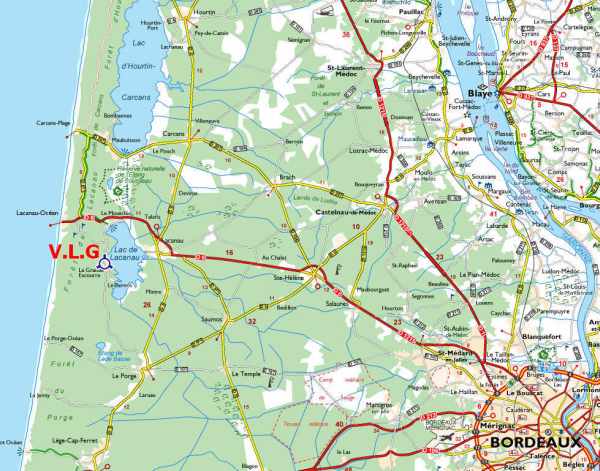 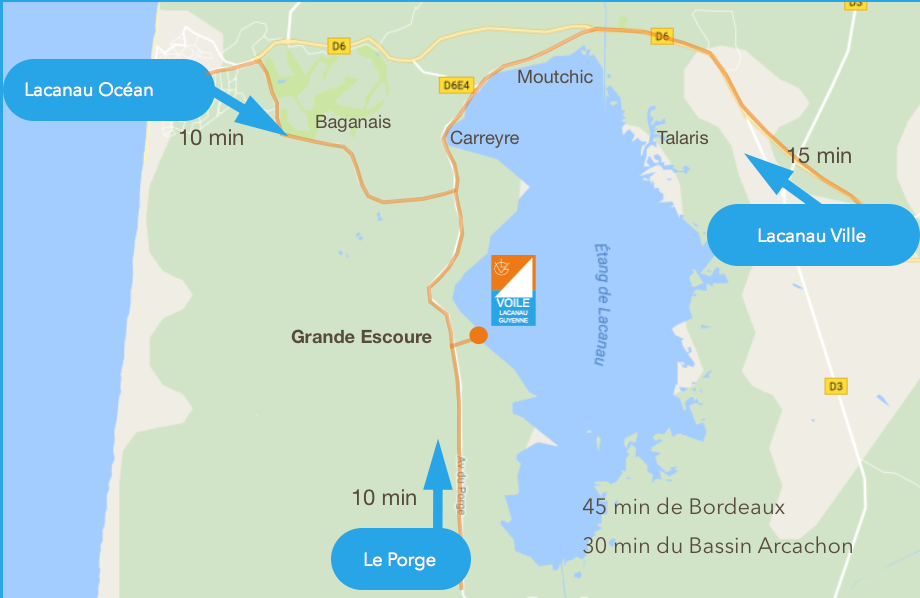 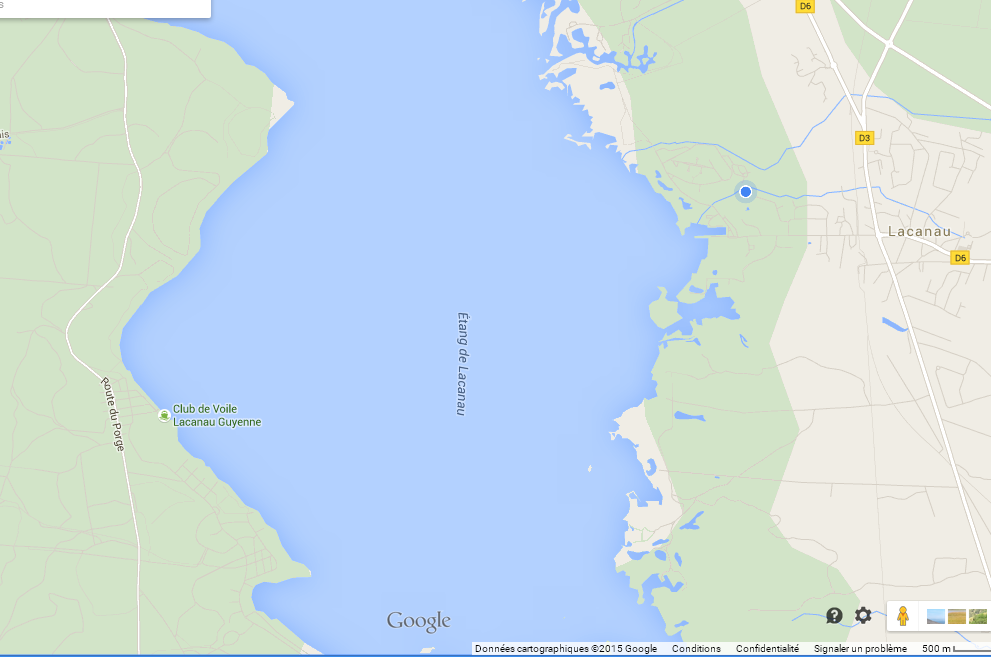 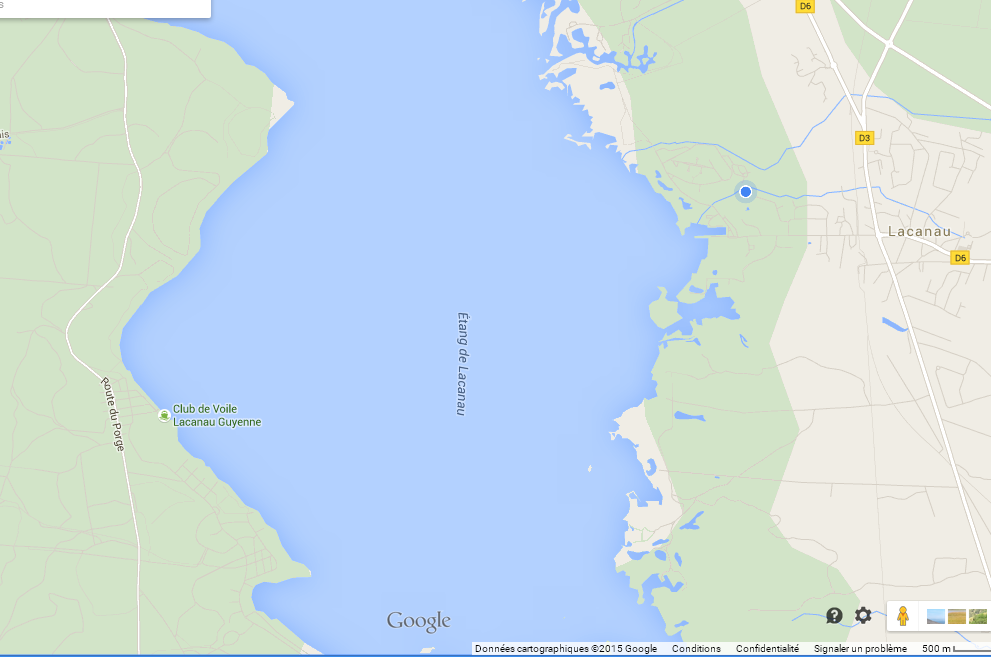 SérieMontant59040€ProgrammeDateHeure Confirmation des Inscriptions 29 Aout 202010h00Clôture des inscriptions29 Aout 202012h30Briefing coureur29 Aout 202013h00DateHeure du 1er signal d’avertissementClasses29Aout 202014h00590 ( et Yole OK)